夏休みワクワク自由研究－香川のハートをものっそまもりたい！－ （参加費無料）イベント名夏休みワクワク自由研究－香川のハートをものっそまもりたい！－  （参加費無料）イベント説明8月10日（健康ハートの日）に、検査体験やクイズ・ゲーム形式で心臓の病気と生活習慣病のリスク、健診の大切さを楽しく学びながら夏休みの自由研究レポートを作成できるイベントです。開催日2022年8月10日（水）健康ハートの日開催時間午前の部：10時~11時午後の部：13時~14時開催場所サンメッセ香川　　大会議室〒761-0301 香川県高松市林町２２１７−１https://www.sunmesse.com/募集人数午前の部：12組（24名）午後の部：12組（24名）　　　※1組とは、小学生1名と保護者1名のペアです。参加対象小学生4・5・6年生と保護者の方応募期間７月１日（金）９時～7月20日（水）※応募は先着順とし、各部定員になり次第、締め切ります。応募方法７月１日（金）９時に応募フォームURL、二次元バーコードを公開しますので、直接ご応募ください。内容詳細【プログラム】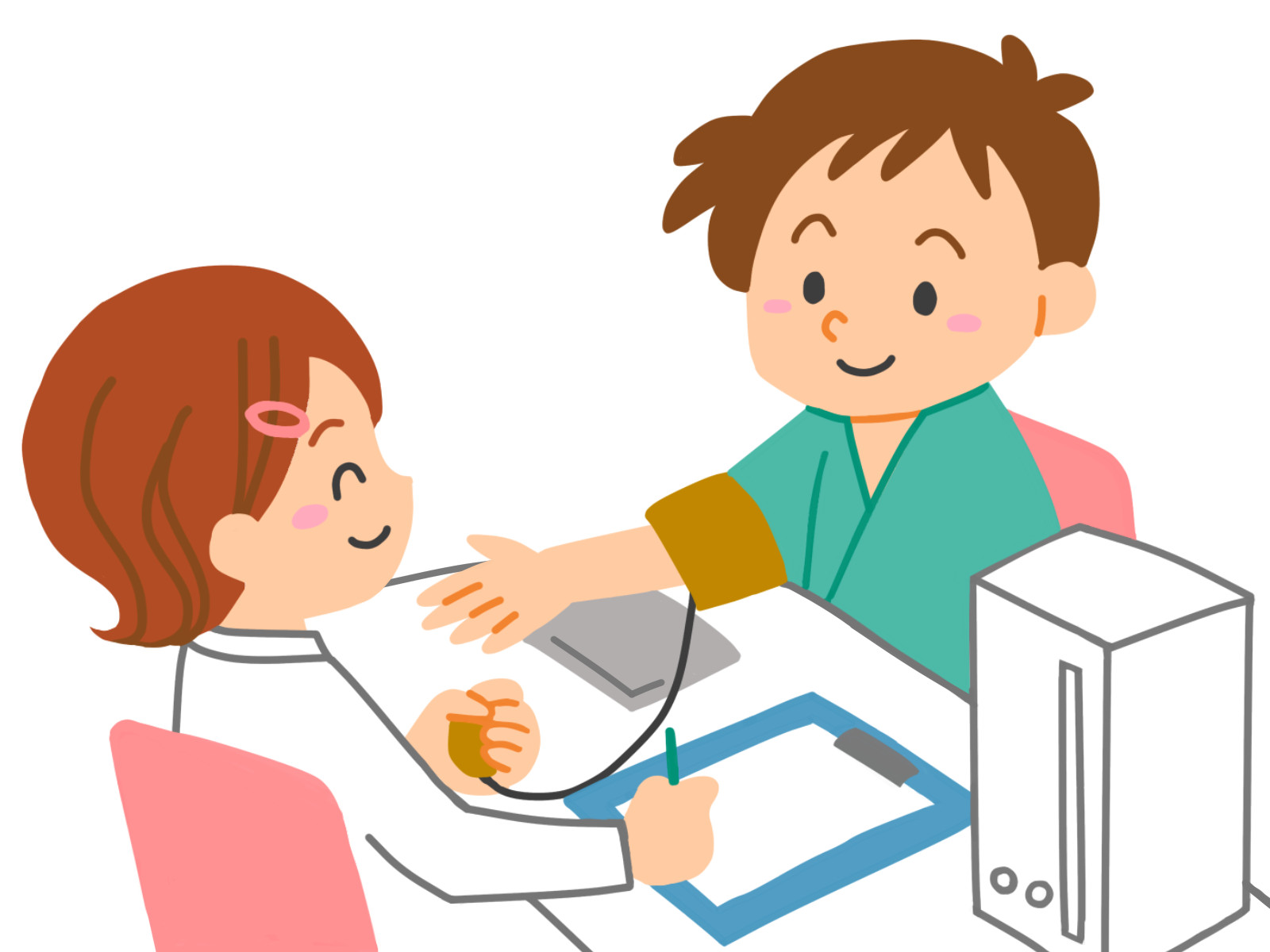 ・心臓の病気と生活習慣病のレクチャー・糖尿病のクイズ、ゲーム・脂質異常症のクイズ、検査体験・高血圧・心臓のクイズ、血圧測定、ゲーム留意事項常時マスクのご着用をお願いいたします。当日撮影した写真や動画を主催者のホームページやソーシャルメディアへの掲載等、広報のために使用させていただくことがあります。また、当日はイベントに対するメディアの取材が入る可能性があります。参加にあたってはあらかじめご了承ください。イベント終了後、アンケートへのご協力をお願いいたします。参加確定されましたら、申込より3日以内にご案内をお送りいたします。申込状況によっては、キャンセル待ちでのご案内となる可能性がございます。お早めにお申し込みください。ご参加が難しくなった場合、原則、1週間前までに事務局までメールでご連絡ください。また発熱・かぜの症状がある場合は参加を控え、当日開始までに事務局へご連絡ください。イベントは天候不良や新型コロナウイルス感染症（COVID-19）の影響により、中止や延期、または内容を変更することがあります。その他ご不明な点がありましたら、事務局までご連絡ください事務局連絡先産官学連携プロジェクト　事務局　ウェーバー・シャンドウィックTEL：080-2280-0045　Mail：sankangaku-pj@webershandwick.com　主催香川県　香川大学　ノバルティス ファーマ株式会社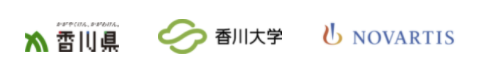 【産官学連携プロジェクト香川のハートをものっそまもりたい動画】https://www.kagawa-sankangaku-renkeipj.jp/